Referat styremøte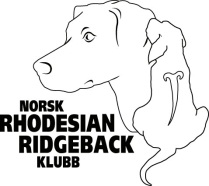 Tid: 23. April 2020 kl. 20:00Sted: SkypeTilstede: Hege Nordeng, Annette Booth, Marianne Dunseth Lund, Caroline Gustavsson, Kjærstin Petty, Marit Mehammer, Eve Andrea Flengsrud LyonFraværende: Nytt møte: 4. juni 2020 Kl.20:00Referent: Rita AassSAKERVEDTAK ANSVARLIG1Referat fra forrige styremøteReferat fra 19.3.20 Ligger på styrets FB side. Godkjent, legges ut på hjemmeside + i Dropbox.Marianne og Annette.2Saker avgjort/besvart på mail/styresiden FBInformert ut til medlemmer på hjemmeside og FB ang. avlysning av RR-DAGEN/BISS 2020 og årsmøtet.Besvart spørsmål om omplassering.Besvart mail vedr. trening av RRBesvart mail fra medlem ang. rosett til HD/AD/mentaltesting.3StyretHengesak: Gå gjennom resten av mandatene. UK, KAHM, Distrikter, Vinnerlister, Konstituering, Bladet.NKK DU-sak-2020-10 (unntatt offentligheten)Høring ang. Fullcertordningen.Rosett og diplom for AD/HD + mentalbeskrivelse.Tekst: HD/AD + Mentaltestet + Jeg er sjekket, på hver sin hale.Rosetter vinnerlister, sendes ut?Vi sender ut nye retningslinjer til alle i komiteer og som har verv i klubben og minner om at det er viktig å forholde seg til disse. Vi går gjennom ett og ett på FB.Vi har besvart mail fra NKK og venter på nytt svar.Vi legger ut høringen til medlemmene med frist 15.mai. Forslag til svar skrives etter neste styremøte. Må sendes til NKK innen 17.juli.Hege kikker litt hos ulike aktører og innhenter forslag/pris. Tekst: HD/AD + mentaltest + Jeg er sjekket, på hver sin hale. Marianne lager forslag til diplom.Vi venter til i august og ser om vi kan avholde Lille Spesialen og dele ut der. Sendes ut når retningslinjer og mandater er oppdatert. 1. Alle3. Annette4. Hege og Marianne6. Styret5Økonomi6KAHMKennelregister: mangler i register.Ny person som kan føre registeret.Be om å få oversendt kommunikasjonen som har vært ang. sak om kennelregisteret.Marianne hører om noen i KAHM har lyst til å overta føring av Kennelregister, om ingen er interessert kan Marianne føre registeret og Annette legge ut på hjemmesiden.1. Hege 2. Marianne og ev. Annette.7UtstillingskomiteenHengesak: Lille spesialen i 2020 blir på Østlandet, det er allerede søkt, må søkes innen 1. febr. Skal vi forsøke å flytte den til samme helg som Moss og Omegn eller til påsken sammen med Klubben For Fjell og Gårdshunder i 2021.Søker om samme helg som NKK i august.Må jobbe frem mot 2022 om vi skal samarbeide med andre klubber. Bør avgjøres før årsmøtet 2020, er for sent å forandre på dette for i år.8Valgkomiteen9Distriktene10RR-bladetFeil i vinnerlister i blad nr. 1/20Feil i vinnerintervjuerMangler navn på innsendte bilderForsidebilde Bladet skal heretter sendes til styret for korrekturlesning og skal ikke sendes til trykkeriet før styret har godkjent det.Vi har sendt oppdaterte lister, så dette skulle vært rett.Intervjuene er feil sammensatt/rotete.Det skal være med navn på hundene og fotograf på innsendte bilder.Forsidebilde skal være ifølge retningslinjer i mandatet.Dette informeres til redaktør.5. Hege12Dogs4All/MesserVi er påmeldt og kan ev. begynne å forhøre oss om personer til stand.1. Alle13EventueltBokprosjektet til redaktørHjemmesideHege mailer og takker for innspill og vi tar det med oss videre i tenkeboksen.Hege sender en ny mail og spør hva som skjer.1. Hege2. Hege